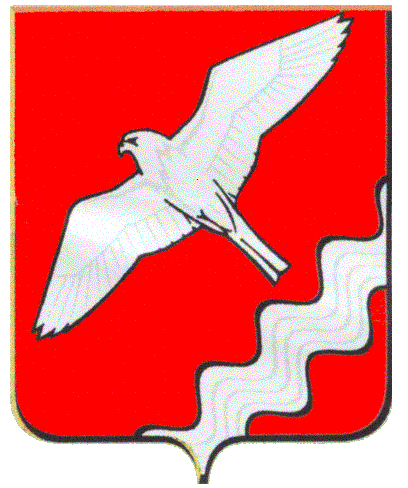 РЕВИЗИОННАЯ КОМИССИЯМУНИЦИПАЛЬНОГО ОБРАЗОВАНИЯКРАСНОУФИМСКИЙ ОКРУГРАСПОРЯЖЕНИЕот  16.07.2020 г.  № 48г. КрасноуфимскВ соответствии со статьей 47_2 Бюджетного кодекса Российской Федерации и постановлением Правительства Российской Федерации от 6 мая 2016 г. № 393  «Об общих требованиях к порядку принятия решений о признании безнадежной к взысканию задолженности по платежам в бюджеты бюджетной системы Российской Федерации»( с изменением  от 02.07.2020 №975), руководствуясь ст.32 Устава МО Красноуфимский округ         1. Внести изменения в порядок принятия решений о признании безнадежной к взысканию задолженности по платежам в бюджет  Муниципального образования Красноуфимский  округ, утвержденный  распоряжением  Ревизионной комиссией МО  Красноуфимский  округ  ОТ 07.07.2016 №33,изложив его в новой редакции, приложению № 1 к настоящему распоряжению (прилагается).        2.Опубликовать настоящее распоряжение  на официальном сайте Ревизионной комиссии   МО Красноуфимский округ, в сети Интернет.          3 Контроль за исполнением  настоящего распоряжения оставляю за собой. Председатель Ревизионной комиссииМуниципального образования Красноуфимский округ                                                                         И.Г. Тебнева                                                                          Приложение   №1                                                                         к распоряжению     Ревизионной                                                               комиссии    МО Красноуфимский   округ                                     	    от  16.07.2020 года  № 48	Порядок  принятия решений о признании безнадежной к взысканию задолженности по платежам  в бюджет Муниципального   образования Красноуфимский округI.Общие положения  Настоящий Порядок определяет основания и процедуру признания безнадежной к взысканию задолженности по платежам в бюджет муниципального образования  Красноуфимский округ (далее – местный бюджет).  Для целей настоящего Порядка под задолженностью понимается недоимка по неналоговым доходам, подлежащим зачислению в местный бюджет, а также пени и штрафы за просрочку указанных платежей (далее - задолженность).     3. Порядок принятия решения утверждается  распоряжением   председателя Ревизионной комиссии Муниципального   образования Красноуфимский округ.               II. Общие требования к порядку принятия решения   4. Порядок принятия решения должен содержать: основания для принятия решения о признании безнадежной к взысканию задолженности по платежам в местный бюджет, перечень документов, необходимых для принятия такого решения, процедуру   и сроки его принятия.    4.1. Основаниями  для принятия   решения о признании безнадежной к взысканию задолженности по платежам в местный бюджет являются законодательно установленные случаи (Бюджетным кодексом Российской Федерации):     а) смерть физического лица - плательщика платежей в бюджет или объявления его умершим в порядке, установленном гражданским процессуальным  законодательством Российской Федерации;   б) признание банкротом индивидуального предпринимателя - плательщика платежей в бюджет в соответствии с Федеральным законом от 26 октября 2002 года N 127-ФЗ "О несостоятельности (банкротстве)" в части задолженности по платежам в бюджет, не погашенным по причине недостаточности имущества должника;     в) ликвидация организации - плательщика платежей в бюджет в части задолженности по платежам в бюджет, не погашенным по причине недостаточности имущества организации и (или) невозможности их погашения учредителями (участниками) указанной организации в пределах и порядке, которые установлены законодательством Российской Федерации;     г) принятие судом акта, в соответствии с которым администратор доходов бюджета утрачивает возможность взыскания задолженности по платежам в бюджет в связи с истечением установленного срока ее взыскания (срока исковой давности), в том числе вынесения судом определения об отказе в восстановлении пропущенного срока подачи заявления в суд о взыскании задолженности по платежам в бюджет;     д) вынесение судебным приставом - исполнителем постановления об окончании исполнительного производства и о возвращении взыскателю исполнительного документа по основаниям, предусмотренным пунктами 3 и 4 части 1 статьи 46 Федерального закона от 2 октября 2007 года N 229-ФЗ "Об исполнительном производстве", если с даты образования задолженности по платежам в бюджет прошло более пяти лет, в следующих случаях:      - размер задолженности не превышает размера требований к должнику, установленного законодательством Российской Федерации о несостоятельности (банкротстве) для возбуждения производства по делу о банкротстве; - судом возвращено заявление о признании плательщика платежей в бюджет банкротом или прекращено производство по делу о банкротстве в связи с отсутствием средств, достаточных для возмещения судебных расходов на проведение процедур, применяемых в деле о банкротстве;    е) истечение установленного Кодексом Российской Федерации об административных правонарушениях срока давности исполнения постановления о назначении административного наказания при отсутствии оснований для перерыва, приостановления или продления такого срока, в части задолженности по административным штрафам, неуплаченным в установленный срок.       4.2. Для каждого случая, указанного в пункте 4.1 настоящих Общих требований, установлен исчерпывающий перечень документов, необходимых для принятия решения о признании задолженности по платежам в местный бюджет  безнадежной к взысканию.     Перечень документов, необходимых для принятия решения о признании задолженности по платежам в местный бюджет  безнадежной к взысканию   а) выписка из отчетности администратора доходов бюджета об учитываемых суммах задолженности по уплате платежей в местный бюджет;   б) справка администратора доходов бюджета о принятых мерах по обеспечению взыскания задолженности по платежам в местный бюджет;    в) документы, подтверждающие случаи признания безнадежной к взысканию задолженности по платежам в бюджеты бюджетной системы Российской Федерации, в том числе:- документ, свидетельствующий о смерти физического лица - плательщика платежей в бюджет или подтверждающий факт объявления его умершим;- судебный акт о завершении конкурсного производства или завершении реализации имущества гражданина - плательщика платежей в бюджет, являвшегося индивидуальным предпринимателем, а также документ, содержащий сведения из Единого государственного реестра индивидуальных предпринимателей о прекращении физическим лицом - плательщиком платежей в бюджет деятельности в качестве индивидуального предпринимателя в связи с принятием судебного акта о признании его несостоятельным (банкротом);- судебный акт о завершении конкурсного производства или завершении реализации имущества гражданина - плательщика платежей в бюджет;- документ, содержащий сведения из Единого государственного реестра юридических лиц о прекращении деятельности в связи с ликвидацией организации - плательщика платежей в бюджет;- документ, содержащий сведения из Единого государственного реестра юридических лиц об исключении юридического лица - плательщика платежей в бюджет из указанного реестра по решению регистрирующего органа;- акт об амнистии или о помиловании в отношении осужденных к наказанию в виде штрафа или судебный акт, в соответствии с которым администратор доходов бюджета утрачивает возможность взыскания задолженности по платежам в бюджет;- постановление судебного пристава-исполнителя об окончании исполнительного производства в связи с возвращением взыскателю исполнительного документа по основанию, предусмотренному пунктом 3 или 4 части 1 статьи 46 Федерального закона "Об исполнительном производстве";     4.3. Решение о признании безнадежной к взысканию задолженности по платежам в местный бюджет  принимается на основании решения комиссии по рассмотрению вопросов о признании безнадежной к взысканию задолженности по платежам в   местный бюджет, созданной и утвержденной распоряжением  председателя Ревизионной комиссии Муниципального образования Красноуфимский округ (далее - Комиссия). Порядок формирования и деятельности Комиссии устанавливаются Положением  о Комиссии.       4.4. В состав Комиссии входят сотрудники  Ревизионной комиссии Муниципального образования Красноуфимский округ.      4.5.  По результатам рассмотрения вопроса о признании задолженности по платежам  в  местный  бюджет  безнадежной к взысканию Комиссия принимает одно из следующих решений: а) признать задолженность по платежам в бюджет Муниципального образования Красноуфимский округ  безнадежной к взысканию; б) отказать в признании задолженности по платежам в бюджет Муниципального образования Красноуфимский округ безнадежной к взысканию.     Данное решение не препятствует повторному рассмотрению вопроса о возможности признания задолженности по платежам в бюджет Муниципального образования Красноуфимский округ безнадежной к взысканию.    4.6. Решение о признании безнадежной к взысканию задолженности по платежам в местный бюджет, оформляется актом, содержащим следующую информацию:   а) полное наименование организации (фамилия, имя, отчество физического лица);  б) идентификационный номер налогоплательщика, основной государственный регистрационный номер, код причины постановки на учет налогоплательщика организации (идентификационный номер налогоплательщика физического лица);  в) сведения о платеже, по которому возникла задолженность;
  г) код классификации доходов бюджетов Российской Федерации, по которому учитывается задолженность по платежам в бюджет Муниципального образования Красноуфимский округ, его наименование;  д) сумма задолженности по платежам в бюджет Муниципального образования Красноуфимский округ;е) сумма задолженности по пеням и штрафам по соответствующим платежам в бюджет  Муниципального образования Красноуфимский округ;    ж) дата принятия решения о признании безнадежной к взысканию задолженности по платежам в бюджет Муниципального образования Красноуфимский округ;    з) подписи членов  Комиссии.
  6. Оформленный Комиссией акт о признании безнадежной к взысканию задолженности по платежам в бюджет Муниципального образования Красноуфимский округ подписывается  председателем Ревизионной комиссии Муниципального образования Красноуфимский округ.   7. На основании Акта  Комиссии  в течение 3-х рабочих дней готовится   распоряжение председателя Ревизионной комиссии Муниципального образования Красноуфимский округ о признании задолженности по платежам в бюджет Муниципального образования Красноуфимский округ безнадежной к взысканию.;
Внести изменения в порядок принятия решений о признании безнадежной к взысканию задолженности по платежам в бюджет Муниципального образования Красноуфимский  округ